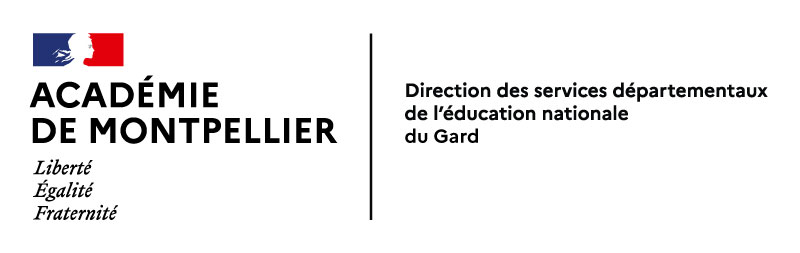 Document à compléter par l’employeurEncadrement des activités physiques et sportivesEcoles maternelles et élémentaires publiques du GardAnnexe à la convention en date duentreL’inspecteur d’académie, DASEN du GardetLe maire deLe président de la communauté de communes de Liste des fonctionnairesagissant dans l’exercice des missions prévuespar leur statut particulier *amenés à intervenir dans le cadre des activités concernéesréputés agréés sans nécessité d’une décision expresse de l’IA-DASENpour l’année scolaire  20    /  20Fait à		   	   	     le                                                        Cachet et visa de l’employeur,NomNom de jeune fille PrénomStatutparticulierActivité(s) concernée(s)